附件2：上海市青少年科普教育基地示意图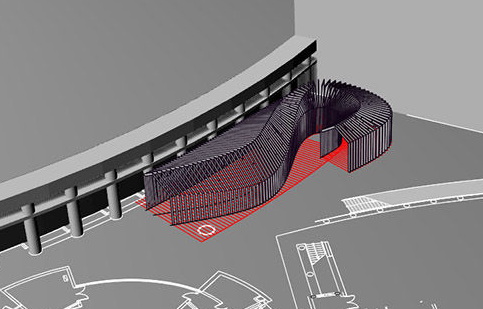 